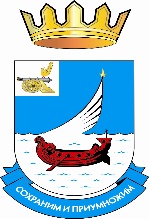 Российская ФедерацияСмоленская областьМуниципальное образование    "Гагаринский район" Смоленской области            Гагаринская районная Дума           Р Е Ш Е Н И Еот 22 июня 2022 года                                                                                                № 66О внесении изменений и дополнений в решение Гагаринской районной Думы от 15.12.2021 № 58 «О бюджете муниципального образования «Гагаринский район» Смоленской области на 2022 год и на плановый период 2023 и 2024 годов»В соответствии с Бюджетным кодексом Российской Федерации, Уставом муниципального образования «Гагаринский район» Смоленской области, решением Гагаринской районной Думы от 28.10.2016 № 140 «Об утверждении Положения о бюджетном процессе в муниципальном образовании «Гагаринский район» Смоленской области (в редакции решения от 27.10.2017   № 155, от 30.10.2020 № 73, от 27.10.2021 № 24, от 25.02.2022 № 13) рассмотрев проект решения «О внесении изменений и дополнений в решение Гагаринской районной Думы от 15.12.2021 № 58 «О бюджете муниципального образования «Гагаринский район» Смоленской области на 2022 год и на плановый период 2023 и 2024 годов», Гагаринская районная ДумаРЕШИЛА:1. Внести в решение Гагаринской районной Думы от 15.12.2021 № 58 «О бюджете муниципального образования «Гагаринский район» Смоленской области на 2022 год и на плановый период 2023 и 2024 годов» следующие изменения:1.1. Пункт 1 изложить в следующей редакции:«1. Утвердить основные характеристики бюджета муниципального образования «Гагаринский район» Смоленской области на 2022 год:1) общий объем доходов бюджета муниципального образования «Гагаринский район» Смоленской области в сумме 867 555,6 тыс. рублей, в том числе объем безвозмездных поступлений в сумме 580 851,9 тыс. рублей, из которых объем получаемых межбюджетных трансфертов – 580 851,9 тыс. рублей;2) общий объем расходов бюджета муниципального образования «Гагаринский район» Смоленской области в сумме 867 555,6 тыс. рублей;3) дефицит бюджета муниципального образования «Гагаринский район» Смоленской области в сумме 0,0 тыс. рублей».1.2. Пункт 2 изложить в следующей редакции:«2. Утвердить основные характеристики бюджета муниципального образования «Гагаринский район» Смоленской области на плановый период 2023 и 2024 годов:1) общий объем доходов бюджета муниципального образования «Гагаринский район» Смоленской области на 2023 год в сумме 799 527,6 тыс. рублей, в том числе объем безвозмездных поступлений в сумме 505 775,2 тыс. рублей, из которых объем получаемых межбюджетных трансфертов – 505 775,2 тыс. рублей, и на 2024 год в сумме 850 365,1 тыс. рублей, в том числе объем безвозмездных поступлений в сумме 543 755,1 тыс. рублей, из которых объем получаемых межбюджетных трансфертов – 543 755,1 тыс. рублей;2) общий объем расходов бюджета муниципального образования «Гагаринский район» Смоленской области на 2023 год в сумме 799 527,6 тыс. рублей, в том числе условно утвержденные расходы (без учета расходов бюджета муниципального образования «Гагаринский район» Смоленской области, предусмотренных за счет межбюджетных трансфертов из других бюджетов бюджетной системы Российской Федерации, имеющих целевое назначение) в сумме 8 500,0 тыс. рублей, и на 2024 год в сумме 850 365,1 тыс. рублей, в том числе условно утвержденные расходы (без учета расходов бюджета муниципального образования «Гагаринский район» Смоленской области, предусмотренных за счет межбюджетных трансфертов из других бюджетов бюджетной системы Российской Федерации, имеющих целевое назначение) в сумме 17 200,0 тыс. рублей;3) дефицит бюджета муниципального образования «Гагаринский район» Смоленской области на 2023 год в сумме 0,0 тыс. рублей и на 2024 год в сумме 0,0 тыс. рублей».1.3. Пункт 12 изложить в следующей редакции:«12. Утвердить объем бюджетных ассигнований на финансовое обеспечение реализации муниципальных программ в 2022 году в сумме 857 422,1 тыс. рублей, в 2023 году в сумме 781 775,2 тыс. рублей, в 2024 году в сумме 823 694,6 тыс. рублей.».1.4. Пункт 13 изложить в следующей редакции:«13. Утвердить прогнозируемый объем доходов бюджета муниципального образования «Гагаринский район» Смоленской области в части доходов, установленных решением Гагаринской районной Думы от 29.11.2013 № 156 «О муниципальном дорожном фонде муниципального образования «Гагаринский район» Смоленской области» (в редакции решения от 29.07.2016 № 103):1) в 2022 году в сумме 30 211,0 тыс. рублей согласно приложению 16 к настоящему решению;2) на плановый период 2023 и 2024 годов, согласно приложению 17 к настоящему решению на 2023 год в размере 7 593,4 тыс. рублей и на 2024 год в размере 7 747,9 тыс. рублей.Утвердить в составе расходов бюджета муниципального образования «Гагаринский район» Смоленской области объем бюджетных ассигнований дорожного фонда муниципального образования «Гагаринский район» Смоленской области:1) на 2022 год в сумме 30 211,0 тыс. рублей;2) на 2023 год в сумме   7 593,4 тыс. рублей;3) на 2024 год в сумме   7 747,9 тыс. рублей.».1.5. Пункт 16 изложить в следующей редакции:«16. Утвердить объем бюджетных ассигнований на осуществление бюджетных инвестиций в форме капитальных вложений в объекты капитального строительства муниципальной собственности муниципального образования «Гагаринский район» Смоленской области или приобретение объектов недвижимого имущества в муниципальную собственность муниципального образования «Гагаринский район» Смоленской области в соответствии c решениями, принимаемыми в порядке, установленном Администрацией муниципального образования «Гагаринский район» Смоленской области:1) на 2022 в сумме 16 500,0 тыс. рублей;2) на 2023 в сумме 15 000,0 тыс. рублей;3) на 2024 в сумме 15 000,0 тыс. рублей.».1.6. Пункт 20 изложить в следующей редакции:«20. Установить:1) верхний предел муниципального внутреннего долга на 1 января 2023 года по долговым обязательствам муниципального образования «Гагаринский район» Смоленской области в сумме 120 538,4 тыс. рублей, в том числе верхний предел долга по муниципальным гарантиям муниципального образования «Гагаринский район» Смоленской области в сумме 0,0 тыс. рублей;2) верхний предел муниципального внутреннего долга на 1 января 2024 года по долговым обязательствам муниципального образования «Гагаринский район» Смоленской области в сумме 120 538,4 тыс. рублей, в том числе верхний предел долга по муниципальным гарантиям муниципального образования «Гагаринский район» Смоленской области в сумме 0,0 тыс. рублей;3) верхний предел муниципального внутреннего долга на 1 января 2025 года по долговым обязательствам муниципального образования «Гагаринский район» Смоленской области в сумме 120 538,4 тыс. рублей, в том числе верхний предел долга по муниципальным гарантиям муниципального образования «Гагаринский район» Смоленской области в сумме 0,0 тыс. рублей.».1.7. Пункт 21 изложить в следующей редакции:«21. Утвердить объем расходов бюджета муниципального образования «Гагаринский район» Смоленской области на обслуживание муниципального долга:1) в 2022 году в размере 3 923,6 тыс. рублей, что составляет 0,9 процента от объема расходов бюджета муниципального образования «Гагаринский район» Смоленской области, за исключением объема расходов, которые осуществляются за счет субвенций, предоставляемых из бюджетов бюджетной системы Российской Федерации;2) в 2023 году в размере 130,0 тыс. рублей, что составляет 0,04 процента от объема расходов бюджета муниципального образования «Гагаринский район» Смоленской области, за исключением объема расходов, которые осуществляются за счет субвенций, предоставляемых из бюджетов бюджетной системы Российской Федерации;3) в 2024 году в размере 130,0 тыс. рублей, что составляет 0,03 процента от объема расходов бюджета муниципального образования «Гагаринский район» Смоленской области, за исключением объема расходов, которые осуществляются за счет субвенций, предоставляемых из бюджетов бюджетной системы Российской Федерации.».1.8. Добавить пункт 26.1 следующего содержания:«26.1. Установить, что в 2022 году Управление Федерального казначейства по Смоленской области осуществляет казначейское сопровождение средств в валюте Российской Федерации, предоставляемых из бюджета муниципального образования «Гагаринский район» Смоленской области, указанных в подпунктах 1 и 2 настоящего пункта (далее - целевые средства).Установить, что в соответствии со статьей 242.26 Бюджетного кодекса Российской Федерации казначейскому сопровождению подлежат следующие целевые средства:1) авансы и расчеты по муниципальным контрактам о поставке товаров, выполнении работ, оказании услуг, заключаемым на сумму не менее 50 миллионов рублей;2) авансы и расчеты по контрактам (договорам) о поставке товаров, выполнении работ, оказании услуг, источником финансового обеспечения исполнения обязательств по которым являются средства, предоставленные в рамках исполнения муниципальных контрактов, договоров (соглашений), указанных в подпунктах 1 и 2 пункта 1 статьи 242.23 Бюджетного кодекса Российской Федерации, заключаемым на сумму не менее 50 миллионов рублей муниципальными бюджетными или автономными учреждениями, лицевые счета которым открыты в Финансовом управлении Администрации муниципального образования «Гагаринский район» Смоленской области, за счет средств, поступающих указанным учреждениям в соответствии с законодательством Российской Федерации.».1.9.   Приложение 1 изложить в следующей редакции (прилагается).1.10. Приложение 2 изложить в следующей редакции (прилагается).1.11. Приложение 4 изложить в следующей редакции (прилагается).1.12. Приложение 6 изложить в следующей редакции (прилагается).1.13. Приложение 7 изложить в следующей редакции (прилагается).1.14. Приложение 8 изложить в следующей редакции (прилагается).1.15. Приложение 9 изложить в следующей редакции (прилагается).1.16. Приложение 10 изложить в следующей редакции (прилагается).1.17. Приложение 11 изложить в следующей редакции (прилагается).1.18. Приложение 12 изложить в следующей редакции (прилагается).1.19. Приложение 13 изложить в следующей редакции (прилагается).1.20. Приложение 14 изложить в следующей редакции (прилагается).1.21. Приложение 15 изложить в следующей редакции (прилагается).1.22. Приложение 16 изложить в следующей редакции (прилагается).1.23. Приложение 18 изложить в следующей редакции (прилагается).1.24. Приложение 24 изложить в следующей редакции (прилагается).1.25. Приложение 25 изложить в следующей редакции (прилагается).2. Настоящее решение вступает в силу с момента его официального опубликования.Председатель Гагаринской районной ДумыА. И. ИвановГлава муниципального образования «Гагаринский район» Смоленской области                                           П. В. Хомайко